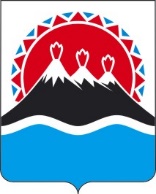 П О С Т А Н О В Л Е Н И ЕПРАВИТЕЛЬСТВАКАМЧАТСКОГО КРАЯ[Дата регистрации] № [Номер документа]г. Петропавловск-КамчатскийПРАВИТЕЛЬСТВО ПОСТАНОВЛЯЕТ:1. Внести в постановление Правительства Камчатского края от 27.03.2023 № 167-П «Об открытии навигации для маломерных судов на водных объектах, расположенных на территории Камчатского края, в 2023 году» следующие изменения:1) часть 1 изложить в следующей редакции:«1. Установить сроки открытия навигации в 2023 году для плавания маломерных судов, за исключением маломерных судов, указанных в части 2 настоящего постановления, на водных объектах, расположенных на территории Камчатского края:1) с 15 апреля – на водных объектах, расположенных в муниципальных образованиях: Елизовский муниципальный район, Вилючинский городской округ, Мильковский муниципальный район, Петропавловск-Камчатский городской округ;2) с 20 апреля – на водных объектах, расположенных в муниципальных образованиях: Алеутский муниципальный округ в Камчатском крае, Быстринский муниципальный район, Усть-Большерецкий муниципальный район; 3) с 25 апреля – на водных объектах, расположенных в Соболевском муниципальном районе;4) с 1 мая – на водных объектах, расположенных в Усть-Камчатском муниципальном районе;  5) с 5 мая – на водных объектах, расположенных в Тигильском муниципальном районе;6) с 15 мая – на водных объектах, расположенных в муниципальных образованиях: Карагинский муниципальный район, городской округ «поселок Палана»;7) с 1 июня – на водных объектах, расположенных в муниципальных образованиях: Олюторский муниципальный район, Пенжинский муниципальный район.».2. Настоящее постановление вступает в силу после дня его официального опубликования.[горизонтальный штамп подписи 1]О внесении изменений в постановление Правительства Камчатского края от 27.03.2023 
№ 167-П «Об открытии навигации для маломерных судов на водных объектах, расположенных на территории Камчатского края, 
в 2023 году»Председатель Правительства Камчатского краяЕ.А. Чекин